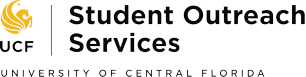 Academic Enrichment AwardThe Academic Enrichment Award (AEA) is offered by the Office of Student Outreach Programs to students who have been active participants in the McKnight Center of Excellence National Achievers Society. The AEA covers tuition and fees at the University of Central Florida, based on the average tuition cost calculated by the Office of Student Financial Assistance each year. This award will cover tuition and fees at the University of Central Florida for a total of 8 semesters OR a 2-year (4 semester) award for NAS students who complete an AA at Valencia or Seminole State College.Award Criteria:Student must be an active participant (at least two years before high school graduation) in the National Achievers Society.Student must be accepted and enrolled as a full-time student at the University of Central Florida. Participation in program does not guarantee acceptance to the university.Student must complete the Academic Enrichment Award Application.Student must complete the Free Application for Federal Student Aid (FAFSA) each year.Student must be a U.S. citizen or an eligible non-citizen, (e.g. resident alien). Eligible non-citizen include 1-151,1-551, and 1-688 cardholders as well as some I-94 classifications.For additional information, please visit our website at: http://www.sos.ucf.edu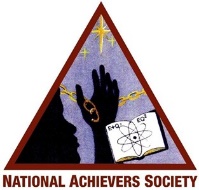         Student Outreach Programs           Academic Enrichment Award ApplicationPERSONAL INFORMATION                                                                                                                   (Please type or print legibly using ink. Incomplete applications will not be considered.)Name	Last	First	Middle Initial    AddressCity 	State	Zip Code	CountyPhone#	Email	Date of Birth				Age 		U.S. Citizen (CIRCLE)		Gender (CIRCLE)							YES |  NO	      		MALE | FEMALE | EDUCATIONAL BACKGROUND                                                                                                            Current School:		Grade Point Average:	  College you plan to attend:                                                                                                                                                                         Major:                                           	 Minor:                                                                                                                                                          NATIONAL ACHIEVERS  SOCIETY                                                                                                      Months you attended scheduled meetings: 	September         October        November        December        January          February        March        April        May 2022National Achievers Society Community Service Project(s):	(Attach community service project verification form(s)Dates of National Achievers Society Inductions attended:	List NAS cultural and/or social activities attended: 	Signature of Student						                                     Date                                                                                                                  Please submit the following to complete the application process:I.	Student Outreach Programs Academic Award ApplicationOfficial, sealed final high school transcriptTwo (2) letters of recommendation Community Service Verification Form (NAS Only)National Achievers Society Accomplishment Sheet (NAS Only) Admission letter from the University of Central FloridaRace Check Appropriate Box AsianIndian (Native American)Hispanic Black (Non-Hispanic)White (Caucasian)Other